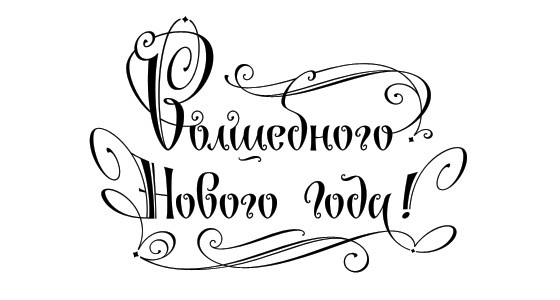 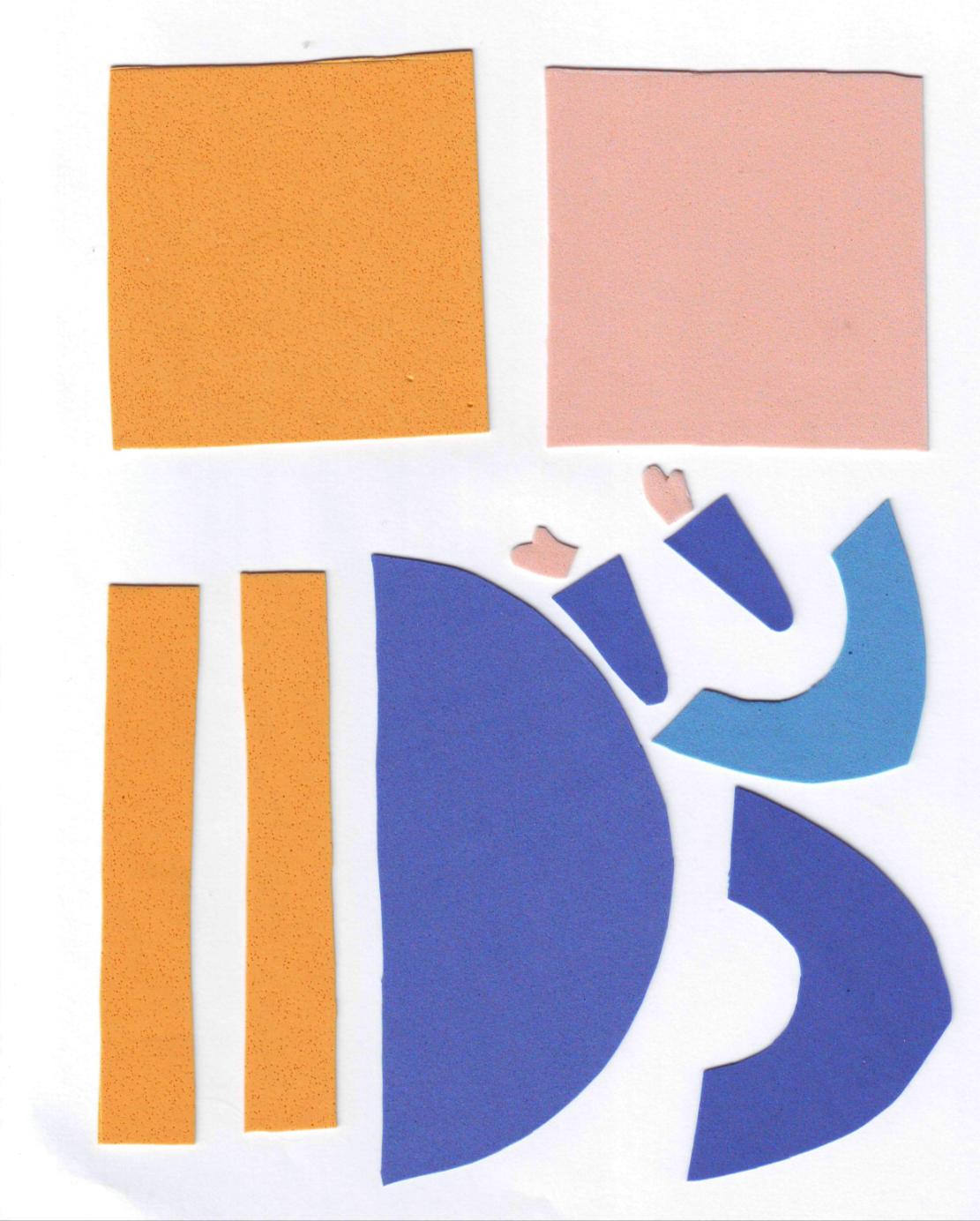 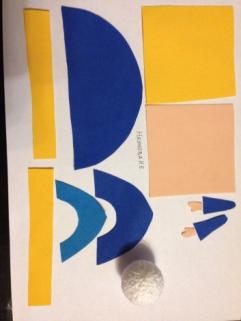 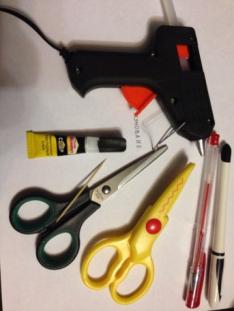 Материалы, инструменты и приспособления:- Фоамиран (телесного, синего, голубого  и желтого цветов)- Шар из пенопласта ( 3.5-диаметр)- Утюг - Клеевой пистолет, клей.- Ножницы- Ручки, стразы, пастель…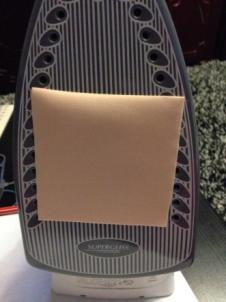 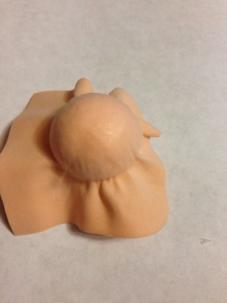 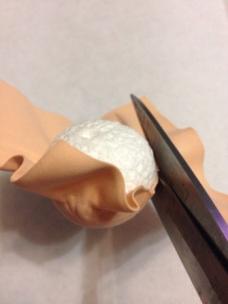 1.Вырезаем из фоамирана все детали.2.Нагреваем на утюге фоамиран телесного цвета (8*8)3.Обтягиваем ½  шара из пенопласта.4. Фиксируем на  шаре до полного остывания фоамирана.5. Приклеиваем и обрезаем лишнее.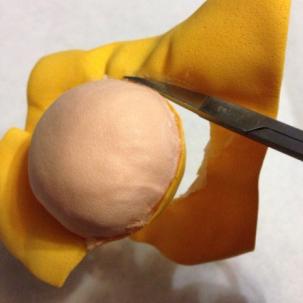 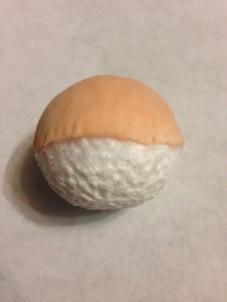 6. Аналогично обклеиваем вторую половину шара  фоамираном желтого цвета (8*8).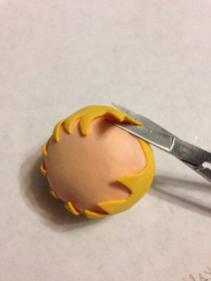 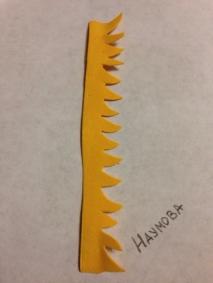 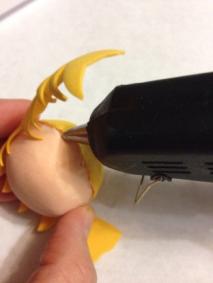 7. Делаем чёлку. Берем желтую полоску фоамирана и вырезаем  «зубчиками».8. Примеряем  и приклеиваем.9. Лишнее обрезаем.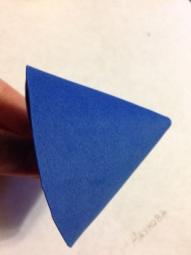 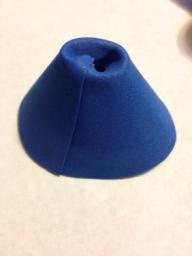 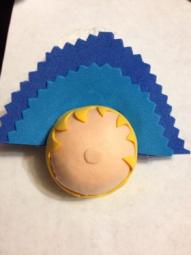 10. Две детали кокошника склеиваем и приклеиваем к голове.11.Вырезаем и приклеиваем носик (носик можно нагреть на утюге).12.Платье. Из ½ круга синего цвета скручиваем конус , приклеиваем. 13. Вершину конуса прячем внутрь.14.Голову приклеиваем к платью.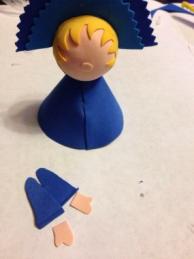 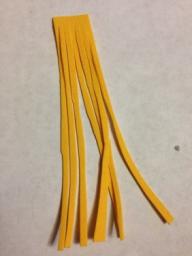 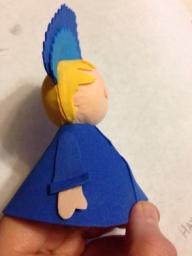 15.Приклеиваем руки ( рукава на 0.5 см подгибаем).16.Полоску фоамирана желтого цвета разрезаем на 6 частей, не дорезая до конца 0.5 мм, и плетем косичку.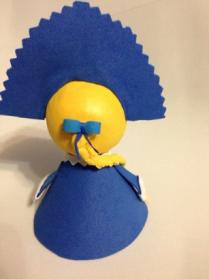 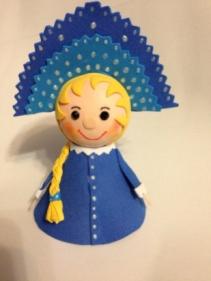 17. Приклеиваем косичку и бантик.18. Рисуем личико.19.Украшаем кокошник и платье.